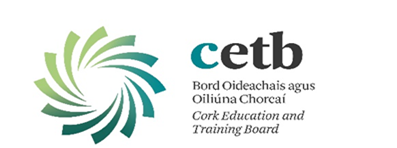 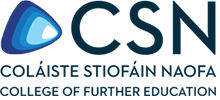 Component Name: Word Processing Component Code: 5N1358 Session:	 	Spring				Year: 	2019Course(s):  Weighting: 40%Time Allowed: 1.5 hours (excluding printing time) SECTION 1: (124 marks) Instructions to Candidates: Answer ALL questions:Create a new folder on your T: Drive called:Your Name [surname first] WP March Sample Exam (e.g. MurrayMaureen WP March Sample Exam). By the end of your exam, all files/folders will be saved into this folder. Open a new blank document and insert the following text as a Header: Information and Communication TechnologyInsert your name and class group as a footer in this document. Insert the image ICT (found online with this exam) into the Header.  Resize and align as necessary. Position the image on the left-hand side. Resize as necessary. Save the headed paper in your WP March Exam folder as a word template using the file name ICT. Take a screenshot showing the saved template and paste it into a new document.  Save the new document as ScreenCapture1Crop and enlarge this image to show the saved template file in this document more clearly. Open the Word document Sample Price Guide Table (found online with this exam file).  Copy the Table and paste it into the ICT templateChange the page orientation to landscapeOpen the document Sample Price Guide.Change font size of all text in the Table to Calibri 13 pts. Insert a new row at the top of the Table.Merge Cells in the first row.Type in ICT Prices 2018 in the centre of this row.Centre align and bold text in the 2nd row of the table.Right align all the currency cells.Change the background colour in the first row to a colour of your choice.Change line spacing to 1.5 in the Table only.Centre align the Table in the page.Remove all borders from the table.Delete the Memory column.Sort the contents in Column 1 in alphabetical order.Apply a triple line, colour of your choice, border to the whole table.Left align the Table on the page.  Set the text wrapping to ‘around’.Print preview the document.Spell check, proofread and print preview the document before printing one copy. Save this as a Word document using the filename ICT_2 into your WP Sample Exam folder on your T: Drive. Close the Stock T document. SECTION 2[a]: Instructions to Candidates: Answer all questions. Open the document called ICT_Text and save to your T: Drive.Create a new Style using Times New Roman, size 16, Bold and Centre, based on Heading 1.Name the newly created Style ICTStyle.Apply style ICTStyle to the sub-headings which are in bold print; The  Effectiveness  of ICTs in Education, Anytime, anywhere, etc.Insert a Section Break [Next Page] at the end of the Access to remote learning resources section (after that paragraph) of the documentInsert a footer in the document.  In Footer: Section 1 place your name and class group [Right aligned] and the text ICT2020 [left aligned].  In Footer: Section 2 place your name and class group [Right aligned] and the text Data Subject Rights [left aligned]. Create two columns of the bullet points found at the end of the document.Place a Page Break at the beginning of the document.  In the newly created blank page create a Table of Contents using the TOC tool.  The Table of Contents should include the main headings of the document and all sub-headings.Using the Find and Replace facility, replace the word information with data throughout the document Using the Help Menu, add the text WP Examination as a Custom Watermark. Note: You may need to scroll down in the Help results to find this. Print one copy of page 1 onlyProofread and Save As ICT_Text_1 in your folder on your T: Drive.Print one copy of ICT_Text_1.SECTION 2[b]: Instructions to Candidates: Answer all questions.File ManagementOn your desktop, create a new folder called Technology.Create a new word document called MyExam and save it into the Technology folder.Copy the last paragraph of the document ICT_Text_1and Paste this selected paragraph into the MyExam document in the Information folder. Save this new text in the document.Download the file SampleFile into your folder as used above.Click on the Start button on your desktop, go to Computer and use the search facility to find the word document called SampleFile in your T: Drive. Open this file. Turn on the Track change facility, showing all track changes in balloons in the right-hand margin of the document, and make the following changes Change the main heading, to Arial font, size 24pts. Apply a border of your choice to this main heading. Change the bullets to numbers. Using the Thesaurus, replace the word manoeuvre with another word of the same meaning and embolden(bold) this word.Adjust the margins of the document to NarrowPut your name and class group as a footer on this documentName the document as SampleFile1 and save it as a PDF file in your folder. Print ONE copy. Using the Help facility, search how to Change Paper size in a document. Open the Help Instructions document and take a screenshot.Paste the screenshot into the file Screenshot1.  Resize as necessary.